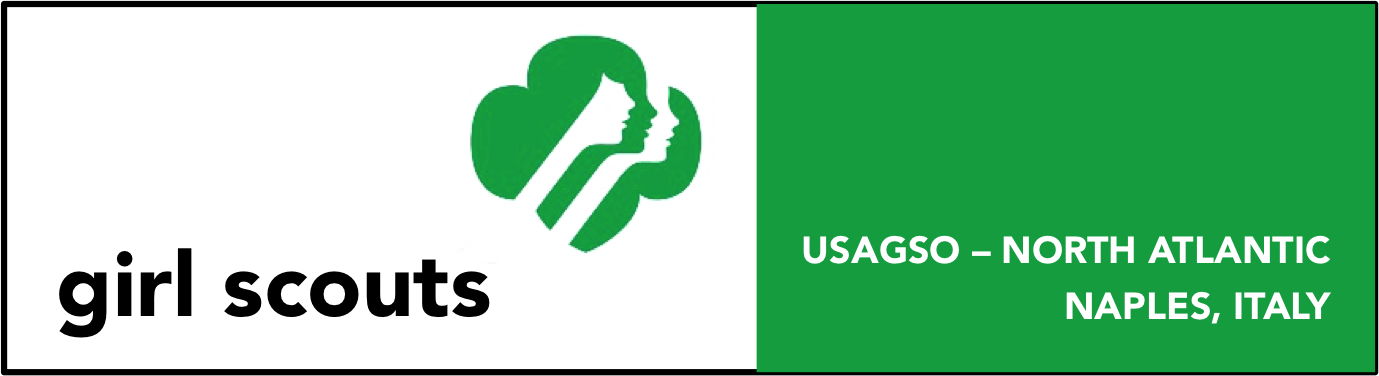 Mozzarella di Bufala - Naples, Italy(All Levels)		Description: Mozzarella di bufala (buffalo mozzarella) is a traditional Italian cheese made from the milk of the water buffalo. In Italy, it is produced under strict regulations and is mainly produced in the Campania, Paestum, and Foggia regions. There are farms around the Campania region that are open to tours. One that is easily combined with a Paestum tour is Tenuta Vannulo. ( http://www.vannulo.it/contatti.php?lang=en )This patch may be earned by participation as an individual or in a troop.  Please follow Safety Wise when planning your outing.The patch may only be earned by currently registered girls.The patch is not official insignia.  It may be worn on the back of the sash or vest.The cost is $3.00 per patch.To earn this Badge:Daisy: Must complete tour of mozzarella farm (Step 2), complete one activity from each of the other steps.Brownie: Must complete tour of mozzarella farm (Step 2) and Step 1 (Learn new facts), also pick two other steps from which to complete one activity fromJunior: Must complete Steps 1 (Learn new facts) and Step 2 (tour). Also pick one activity from the three other steps to complete one activity from.Cadette: Must complete Steps 1 and 2 and 4. Pick one activity from steps 3 and 5 to complete.Seniors / Ambassadors: Must complete Steps 1, 2, and 4. Pick two activities from steps 3 and 5 to completePurpose: When I’ve earned this badge, I’ll know how mozzarella di bufala is produced will be able to relate its production to the local area.Steps:Learn new facts about mozzarella di bufalaTake a tour of a farmTaste and experienceRelate to the regional cultureShare what you have learnedStep 1: Learn new factsResearch facts about water buffalo, share these facts with your troopDuring your tour of the farm listen carefully and make a list of 3 new things you learnedDraw a picture of something you learned about buffaloStep 2: Take a tour of a farmOrganize a tour to a buffalo mozzarella farmCan you pick figure out how many steps it takes to get the milk from the buffalo till it becomes cheese? What are the steps?Talk about your observations during the tour with your troop or family. What was your favorite part?Step 3: Taste and experienceSit down and taste some cheese. How is it similar or different to other types of cheese you may have had before?What other products can be made with the buffalo milk? Taste them as well if possible.Can you think of a recipe that would use a buffalo milk product? If you could make something with the product what would it be? If possible, go home and make it with your family.Step 4: Relate to the regional cultureEach country has their traditional foods. Mozzarella di bufala is a traditional food of Italy. Find any information about how long Italy has been producing this cheese or where the first buffalo in Italy came from. What were the buffalo first used for before being used to produce milk?Many farms are generational, meaning they have been run by a family for possibly hundreds of years and each new generation takes on the family business. Are there any skills or stories in your family that have been passed down from older generations?Where is your family from? What are traditional foods of your ancestors?Step 5: Share what you have learnedDraw a picture of your favorite part of the tour and share it with your troop.Write a letter to a family member or friend about your experience.Make a dish using the cheese or buffalo milk with your family.Resources:http://www.lucianopignataro.it/a/vannulo-di-antonio-palmieri-luomo-che-parla-alle-bufale/60551/ http://www.nytimes.com/2012/10/14/magazine/buffalo-mozzarella-craigramini.html?pagewanted=all&_r=0 http://en.wikipedia.org/wiki/Buffalo_mozzarella  Please send the completed order form and a check or money order to:USA Girl Scouts Overseas – NaplesAttn: Patch CoordinatorPSC 808 BOX 6FPO AE 09618-0001Mozzarella di Bufalo Order FormOverseas Committee/Council_______________ Troop #_____________ Troop Level:_________________Please list activities completed:__________________________________        _______________________        	_______________Printed name of adult certifying completion         Signature of certifying adult            	  Date completedPlease make check or money order payable to USA Girl Scouts Overseas – NaplesMailing address for patch:Contact name   Phone # (incl. country code):  _________________________ email: _______________________________